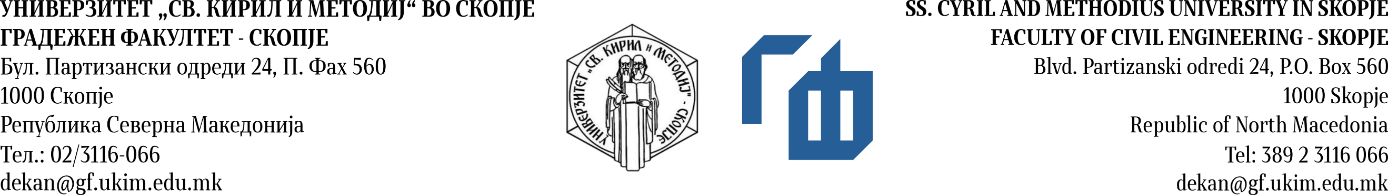 БАРАЊЕ ЗА СОГЛАСНОСТ ЗА МЕНТОР НА ВТОР ЦИКЛУС НА СТУДИИИме и презиме:Број на досие:Завршени студии на прв циклус: 	240 ектс 	7/1 Втор циклус на студии по:		градежништво		конструктивна насока								транспортна инфраструктура								хидротехничка насокаСпоред Одлуката за услови на студирање на втор цикус на студии, донесена на 468 седница на ННС на 27.9.2018 год, а во согласност со член 110 став 1 алинеа 21 од ЗВО (Сл. весник 82/2018), во согласност со менторот ____________________________________, а во функција на магистерската работа, ги бирам следните предмети:1. ___________________________________ со ________ ектс2. ___________________________________ со ________ ектс3. ___________________________________ со ________ ектс4. ___________________________________ со ________ ектс5. ___________________________________ со ________ ектс6. ___________________________________ со ________ ектс7.  Пракса со 5 ектсПотпис,							Име презиме и потпис на согласен ментор,_____________________				____________________________________	контакт тел: ___________				____________________________________